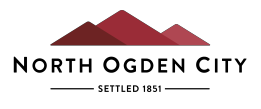 REQUEST FOR PROPOSALS REROOFING SERVICESDUE: Thursday, March 21, 2024, at 2 pm Mountain Standard TimeTITLE:  Reroof for the City Senior CenterPROJECT MANAGER: Tyrel StarkSealed proposals are here by solicited and will be received at the City Recorder’s Office located at 505 East 2600 North, North Ogden, Utah between the hours of 8 am and 5pm, Monday through Thursday, and 8am-1 pm on Friday, but no later than 2 pm on Thursday, March 21, 2024, for the requirements specified herein:Reroof SpecificationsApproximately 148 squares of shingles to be replaced. The contractor is responsible for verifying.Recover existing shingles.Install new wide-face metal (not Aluminum) drip edge Six nails required per shingle.High profile 8” rapid ridgeArchitectural H-30	$	Including all items aboveArchitectural H-50	$	Including all items abovePrior to submitting a proposal, each contractor shall examine and thoroughly familiarize themselves with all the existing conditions, including all applicable laws, ordinances, rules, and regulations that may affect the work. Contractors shall visit the site and ascertain by any reasonable means all conditions that might affect the work.SubmittalThe original and one (1) copy of this entire request for proposal document package shall be signed and submitted completely including the original and one (1) copy of the proposal data or attachments offered. Original shall be noted or stamped “Original.”ALL PROPOSALS MUST BE SUBMITTED TO THE CITY RECORDER’S OFFICE NO LATER THAN 2 pm, March 21, 2024.